10 февраля 2019г. в Брянске прошёл турнир по Восточному боевому единоборству – дисциплина кобудо.Результаты выступлений:Рыбакову Алину - 1 место (до 17 лет)
Трофимову Веру - 1 место( до 12 лет) 3 место (до 17 лет)
Ефимову Юлию - 2 место (до 17 лет)
Курского Владимира - 2 место (8-9 лет)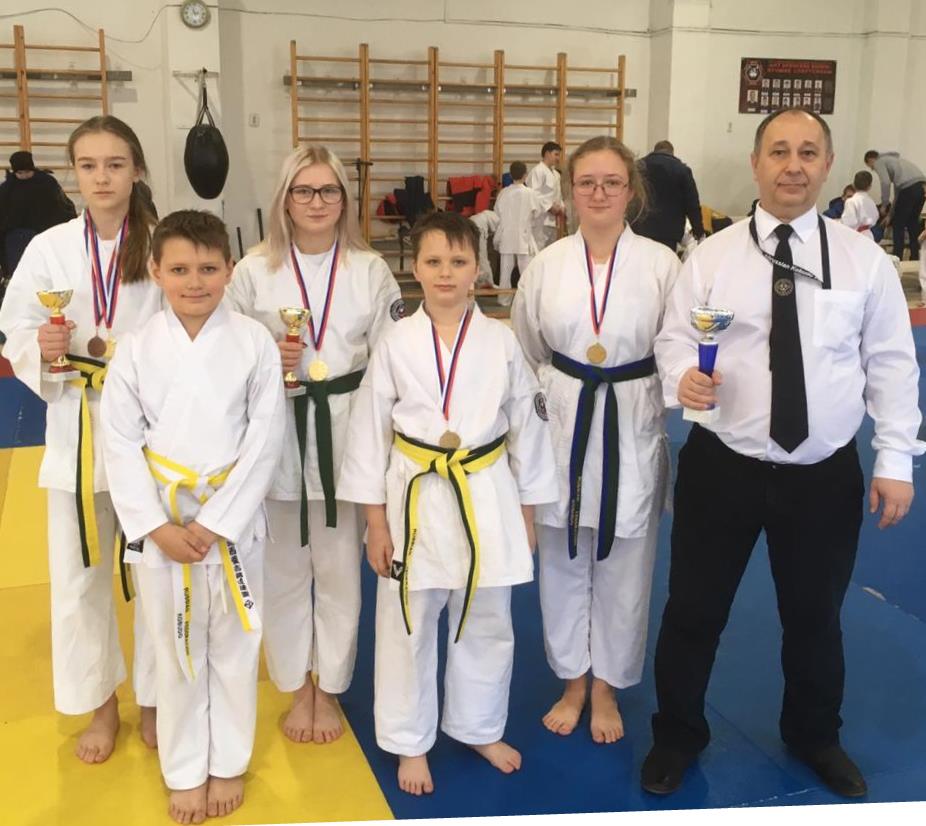 